KEMENTERIAN PENDIDIKAN NASIONAL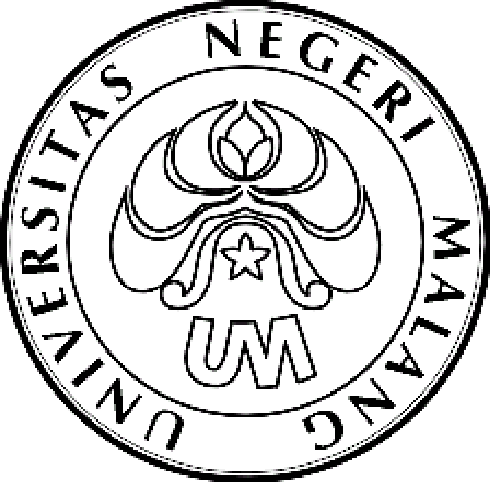 UNIVERSITAS NEGERI MALANG (UM)Jalan Semarang 5, Malang 65145Telepon: 0341-551312Laman: www.um.ac.id PENGUMUMANNOMOR : 919/UN32.16.2/KM/2011Bagi Para peserta Program Mahasiswa Wirausaha (PMW) yang di danai oleh Universitas Negeri Malang tahun 2011 dan belum membuka rekening BANK MANDIRI di harap datang pada :Hari			: RabuTanggal	: 14 September 2011Jam			: 10.00 WIBAcara		: Pembukaan rekening oleh Petugas Bank MANDIRICatatan	: 1. Menyerahkan fotocopy KTM dan KTP masing-masing 1 lembar			  2. Setoran Awal Rp. 50.000,-Atas perhatiannya di ucapkan terima kasih.13 September 2011Kepala Bagian Kemahasiswaan,Dra. FatmawatiNIP 19590331 198601 2 001										